ZDW N4.362.29.2014 zw                                                                                          Bydgoszcz 01.08.2014  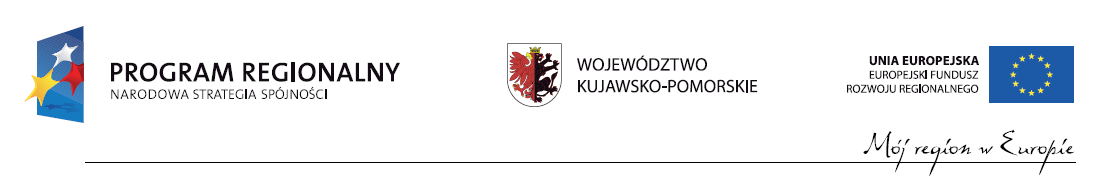 Dotyczy zapytania ofertowego na: Przeprowadzenie nadzorów branżowych dotyczących realizacji projektów współfinansowanych w ramach RPO WK-P w latach 2007-2013 z podziałem na części: Część nr 1- Projekt nr 2 pt. "Budowa rond w ciągach dróg wojewódzkich".Część nr 2 - Projekt nr 4 pt. "Przebudowa obiektów mostowych w ciągach dróg wojewódzkich”Zarząd Dróg Wojewódzkich w Bydgoszczy zwany dalej „Zamawiającym” zaprasza do złożenia ofert na przeprowadzenie nadzorów branżowych.I. Opis przedmiotu zamówienia:Przedmiotem zamówienia jest przeprowadzenie nadzorów branżowych w zakresie realizacji projektów współfinansowanych w ramach RPO WK-P w latach 2007-2013 z podziałem na części:Cześć 1- Projekt nr 2 pt."Budowa rond w ciągach dróg wojewódzkich":Rozbudowa drogi wojewódzkiej nr 534 poprzez rozbudowę skrzyżowania ul. Kętrzyńskiego z ul. 11 listopada w Wąbrzeźnie w km 34+225 na rondo, wykonanie odwodnienia i oświetleniaPrzebudowa drogi wraz z odtworzeniem kanalizacji deszczowej drogi wojewódzkiej 266 w miejscowości  Sędzin na odcinku od km 28+950 do km 29+490, dł.0,540kmBudowa obejścia miasta Nakła nad Notecią na kierunku Pd-Pn w ciągu drogi wojewódzkiej nr 241 Rogoźno-Tuchola, część III -rondo ul. Poznańska"Część 2- Projekt nr 4 pt. ”Przebudowa obiektów mostowych w ciągach dróg wojewódzkich”  Przebudowa mostu w ciągu drogi wojewódzkiej nr 560 relacji Brodnica – Sierpc w km 0+251 w 
m. Brodnica wraz z dojazdami od km 0+035 do km 0+591.II. Zamówienie swym zakresem obejmuje pełnienie nadzorów  inwestorskich w zakresie:Cześć 1- Projekt nr 2 pt. "Budowa rond w ciągach dróg wojewódzkich":Rozbudowa drogi wojewódzkiej nr 534 poprzez rozbudowę skrzyżowania ul. Kętrzyńskiego z ul. 11 listopada w Wąbrzeźnie w km 34+225 na rondo, wykonanie odwodnienia i oświetlenia- pełnienie funkcji Inspektora Nadzoru branży:wodno – kanalizacyjnej,elektrycznej,gazowejRoboty budowlane branżowe realizowane będą na podstawie dokumentacji projektowej załączonej na stronie internetowej ZDW http://bip.zdw-bydgoszcz.pl/?app=zamowienia&nid=1033&y=2014&status=1&info=2 Przebudowa drogi wraz z odtworzeniem kanalizacji deszczowej drogi wojewódzkiej 266 w miejscowości  Sędzin na odcinku od km 28+950 do km 29+490, dł.0,540 km- pełnienie funkcji Inspektora Nadzoru branży:wodno – kanalizacyjnej,Roboty budowlane branżowe realizowane będą na podstawie dokumentacji projektowej załączonej na stronie internetowej ZDW http://bip.zdw-bydgoszcz.pl/?app=zamowienia&nid=1033&y=2014&status=1&info=2 .Budowa obejścia miasta Nakła nad Notecią na kierunku Pd-Pn w ciągu drogi wojewódzkiej nr 241 Rogoźno-Tuchola, część III -rondo ul. Poznańska"- pełnienie funkcji Inspektora Nadzoru branży:wodno – kanalizacyjnej,elektrycznej,gazowej,teletechnicznejRoboty budowlane branżowe realizowane będą na podstawie dokumentacji projektowej załączonej na stronie internetowej ZDW http://bip.zdw-bydgoszcz.pl/?app=zamowienia&nid=1033&y=2014&status=1&info=2 .Część 2- Projekt nr 4 pt. ” Przebudowa obiektów mostowych w ciągach dróg wojewódzkich”  Przebudowa mostu w ciągu drogi wojewódzkiej nr 560 relacji Brodnica – Sierpc w km 0+251 w 
m. Brodnica wraz z dojazdami od km 0+035 do km 0+591.- pełnienie funkcji Inspektora Nadzoru branży:sanitarnej,teletechnicznejRoboty budowlane branżowe realizowane będą na podstawie dokumentacji projektowej dostępnej na stronie internetowej ZDW http://bip.zdw-bydgoszcz.pl/?app=zamowienia&nid=1033&y=2014&status=1&info=2 .III. Do zakresu obowiązków Inspektora Nadzoru dla części 1 i części 2 należy:Pełnienie czynności inspektora nadzoru zgodnie z przepisami ustawy z dnia 7 lipca 1994r. Prawo Budowlane (tekst jednolity Dz.U. z 2013 poz. 1409 – z późniejszymi zmianami), przepisami wykonawczymi do niej, pozwoleniem na budowę oraz projektami budowlanymi i wykonawczymi.Sprawdzanie prawidłowości zakresu rzeczowego wykonanych robót i jego zgodności z umową zawartą pomiędzy inwestorem, a wykonawcą robót;Sprawdzanie wykazów robót wykonanych częściowo, pod względem rzeczowym i finansowym;Sporządzanie raportów miesięcznych z działalności obejmującej prowadzenie nadzoru i przekazanie go do Zamawiającego na koniec każdego miesiąca;Współpraca z Zamawiającym w zakresie administrowania projektu: przekazywanie informacji o stanie zaawansowania robót pod względem finansowym i rzeczowym, informacji o zagrożeniach, konfliktach na budowie itp.;Udział w naradach koordynacyjnych (Rada Budowy – raz w miesiącu) organizowanych przez Wykonawcę robót lub Zamawiającego, sporządzenie notatki z narady oraz dopilnowanie realizacji ustaleń i decyzji podjętych na Radzie Budowy;Sporządzanie bieżącej dokumentacji fotograficznej w trakcie prowadzenia robót, na każdym etapie robót, opatrzonej data i opisem, która będzie dołączana do raportów miesięcznych;Uzyskiwanie od projektanta wyjaśnień wątpliwości dotyczących projektu i zawartych w nim rozwiązań;Wyjaśnienie skarg i spraw społecznych związanych z realizacją inwestycji w terminie 7 dni kalendarzowych od przekazanie skargi lub sprawy przez Zamawiającego;Inspektor Nadzoru zobowiązany jest do ciągłej kontroli w czasie trwania robót (nie dotyczy przestojów);Dokonywanie wpisów w dzienniku budowy;Sprawdzenie operatu kolaudacyjnego, uczestniczenie w odbiorze końcowym; Sporządzenie raportu końcowego (zatwierdzonego przez Zamawiającego – Inspektora branży Drogowej).Funkcję koordynatora robót branżowych na poszczególnych częściach/projektach będzie pełnił Inspektor Nadzoru branży drogowej/mostowej Zarządu Dróg Wojewódzkich w Bydgoszczy.IV. Terminy realizacji projektów:Tabela IZ uwagi na możliwość nie przyznania środków pochodzących z UE, Zamawiający zastrzega sobie możliwość zmiany ilości przedmiotu zamówienia na mniejszą.V. TerminZamawiający wymaga wykonania zamówienia dla części 1 i części 2 w terminie: od dnia zawarcia umowy do dat wskazanych w Tabeli I,Ustala się, że nadzór branżowy sprawowany będzie przez czas realizacji robót budowlanych oraz w okresie gwarancji i okresie pogwarancyjnym. Okres gwarancji dla robót budowlanych wynosi 5 lat od daty odbioru końcowego wykonanych robót budowlanych na poszczególnych zadaniach.VI. O wykonanie zamówienia mogą ubiegać się wykonawcy  	a) dysponujący następującymi osobami zdolnymi do wykonania zamówienia: dotyczy części 1Inspektor nadzoru – branża wodno - kanalizacyjna    Kwalifikacje           - uprawnienia do kierowania robotami budowlanymi w specjalności instalacyjnej w zakresie sieci, instalacji i urządzeń wodociągowych i kanalizacyjnych, o których mowa w ustawie Prawo budowlane (tekst jednolity Dz.U. z 2013 poz. 1409 – z późniejszymi zmianami) lub odpowiadające im uprawnienia nadane na podstawie wcześniej obowiązujących przepisów,     - doświadczenie osiągnięte na co najmniej 1 zadaniu inwestycyjnym drogowym, wodno - kanalizacyjnym na stanowisku inspektora nadzoru/kierownika robót o wartości robót wodno – kanalizacyjnych  co najmniej 300 000 zł brutto.Inspektor nadzoru – branża elektryczna    Kwalifikacje:- uprawnienia do kierowania robotami budowlanymi w  specjalności instalacyjno inżynieryjnej w zakresie sieci, instalacji i urządzeń elektrycznych i elektroenergetycznych, o których mowa w ustawie Prawo budowlane (tekst jednolity Dz.U. z 2013 poz. 1409 – z późniejszymi zmianami) lub odpowiadające im uprawnienia nadane na podstawie wcześniej obowiązujących przepisów,      - doświadczenie osiągnięte na co najmniej 1 zadaniu inwestycyjnym drogowym na stanowisku inspektora nadzoru/kierownika robót o wartości robót elektrycznych co najmniej 500 000 zł brutto.Inspektor nadzoru – branża gazowa    Kwalifikacje:- uprawnienia do kierowania robotami budowlanymi w  specjalności instalacyjno inżynieryjnej w zakresie sieci, instalacji i urządzeń cieplnych, wentylacyjnych, gazowych,  o których mowa w ustawie Prawo budowlane (tekst jednolity Dz.U. z 2013 poz. 1409 – z późniejszymi zmianami) lub odpowiadające im uprawnienia nadane na podstawie wcześniej obowiązujących przepisów,      - doświadczenie osiągnięte na co najmniej 1 zadaniu inwestycyjnym drogowym na stanowisku inspektora nadzoru/kierownika robót o wartości robót gazowych co najmniej 150 000 zł brutto.Inspektor nadzoru – branża teletechniczna    Kwalifikacje:- uprawnienia do kierowania robotami budowlanymi w  specjalności telekomunikacyjnej o których mowa w ustawie Prawo budowlane (tekst jednolity Dz.U. z 2013 poz. 1409 – z późniejszymi zmianami) lub odpowiadające im uprawnienia nadane na podstawie wcześniej obowiązujących przepisów,      - doświadczenie osiągnięte na co najmniej 1 zadaniu inwestycyjnym drogowym na stanowisku inspektora nadzoru/kierownika robót o wartości robót telekomunikacyjnych co najmniej 7 000 zł brutto.Dopuszcza się, aby stanowisko inspektora nadzoru robót wodno – kanalizacyjnych, elektrycznych, gazowych i teletechnicznych pełniła ta sama osoba, jeśli posiada wymagane kwalifikacje.W przypadku wykonawców zagranicznych, dopuszcza się równoważne kwalifikacje, zdobyte w innych państwach, na zasadach określonych w art.12a ustawy z dnia 7 lipca 1994 r. Prawo budowlane, z uwzględnieniem postanowień ustawy z dnia 18 marca 2008 r. o zasadach uznawania kwalifikacji zawodowych nabytych w państwach członkowskich Unii Europejskiej (Dz. U. 2008, nr 63 poz. 394 ze zm.)dotyczy części 2Inspektor nadzoru – branża wodno - kanalizacyjna    Kwalifikacje:- uprawnienia do kierowania robotami budowlanymi w specjalności instalacyjnej w zakresie sieci, instalacji i urządzeń wodociągowych i kanalizacyjnych, o których mowa w ustawie Prawo budowlane (tekst jednolity Dz.U. z 2013 poz. 1409 – z późniejszymi zmianami) lub odpowiadające im uprawnienia nadane na podstawie wcześniej obowiązujących przepisów,     - doświadczenie osiągnięte na co najmniej 1 zadaniu inwestycyjnym drogowym, wodno – kanalizacyjnym lub mostowym na stanowisku inspektora nadzoru/kierownika robót o wartości robót wodno – kanalizacyjnych  co najmniej 300 000 zł brutto.2.     Inspektor nadzoru – branża teletechniczna    Kwalifikacje:- uprawnienia do kierowania robotami budowlanymi w  specjalności telekomunikacyjnej o których mowa w ustawie Prawo budowlane (tekst jednolity Dz.U. z 2013 poz. 1409 – z późniejszymi zmianami) lub odpowiadające im uprawnienia nadane na podstawie wcześniej obowiązujących przepisów,      - doświadczenie osiągnięte na co najmniej 1 zadaniu inwestycyjnym drogowym lub mostowym na stanowisku inspektora nadzoru/kierownika robót o wartości robót telekomunikacyjnych co najmniej 200 000 zł brutto.Dopuszcza się, aby stanowisko inspektora nadzoru robót wodno – kanalizacyjnych i teletechnicznych pełniła ta sama osoba, jeśli posiada wymagane kwalifikacje.W przypadku wykonawców zagranicznych, dopuszcza się równoważne kwalifikacje, zdobyte w innych państwach, na zasadach określonych w art.12a ustawy z dnia 7 lipca 1994 r. Prawo budowlane, z uwzględnieniem postanowień ustawy z dnia 18 marca 2008 r. o zasadach uznawania kwalifikacji zawodowych nabytych w państwach członkowskich Unii Europejskiej (Dz. U. 2008, nr 63 poz. 394 ze zm.)VII. Opis sposobu obliczenia ceny1. Ceną oferty będzie cena brutto określona w Formularzu oferty odpowiednio dla części załącznik nr 1 lub załącznik nr 2 powstałej z sumy cen wszystkich zadań – dotyczy części nr 1 i zadania dotyczy części nr 2.2. Cena jest to wartość wyrażona w pieniądzu w walucie PLN  wraz z podatkiem Vat w wysokości 23%. 
Każdy wykonawca może zaproponować tylko jedna cenę i nie może jej zmienić. Rozliczenie pomiędzy zamawiającym a wykonawcą prowadzone będzie w PLN.3. Cena oferty będzie ceną ryczałtową, która obowiązywać będzie przez okres ważności umowy i pozostanie niezmieniona. Zmiana ceny możliwa jest w przypadku wystąpienia robót dodatkowych lub uzupełniających oraz w przypadku urzędowej zmiany stawki podatku VAT. 4. Cena powinna uwzględniać wszystkie koszty jakie poniesie Wykonawca z tytułu należytego wykonania zamówienia, także koszty dojazdów  na wskazane przez Zamawiającego miejsce. 5. Ceny określone przez Wykonawcę w Formularzu oferty nie będą zmieniane w toku realizacji zamówienia i nie będą podlegały waloryzacji. VIII. Kryteria oceny ofertZamawiający będzie oceniał oferty dla każdej z części według następujących kryteriów:Oferta z najkorzystniejszym bilansem kryteriów oceny ofert  wskazana będzie jako najkorzystniejszaW przypadku zainteresowania wykonaniem zamówienia proszę o złożenie oferty na załączonym odpowiednio dla części nr 1 formularzu oferty nr 1, dla części nr 2 formularzu oferty 
nr 2 /osobiście, pisemnie, faksem, e-mailem/ w terminie do 11 sierpnia 2014r do godziny 13.00 do Wydziału Zamówień Publicznych:pok. nr 5, ul. Fordońska 6, Bydgoszcz 85-085nr fax: 52-37-05-740e-mail: a.kominiak@zdw-bydgoszcz.plW przypadku złożenia oferty na dwie części Wykonawca może złożyć załączniki nr 3 oraz aktualny odpis z właściwego rejestru lub z centralnej ewidencji informacji o działalności gospodarczej w jednym egzemplarzu, natomiast załącznik nr 1 i załącznik nr 2, załącznik nr 3 i załącznik nr 4 załącznik nr 5 i załącznik nr 6 odpowiednio dla części.IX. Prosimy dołączyć do oferty:Załączniki:- załącznik nr 1, 2, 3, 4, 5, 6- wzór umowyZałącznik nr 1 FORMULARZ  OFERTY dotyczy części nr 1Do: Zarządu Dróg Wojewódzkich                                                                                                                       w Bydgoszczy           ul. Fordońska 6, 85-085 BydgoszczNawiązując do zaproszenia dotyczącego zapytania ofertowego na:Przeprowadzenie nadzorów branżowych dotyczących realizacji projektów współfinansowanych w ramach RPO WK-P w latach 2007-2013 z podziałem na części: Część nr 1- Projekt nr 2 p.t. "Budowa rond w ciągach dróg wojewódzkich".My niżej podpisani......................................................................................................................................................................działając w imieniu i na rzecz:......................................................................................................................................................................(nazwa (firma) dokładny adres Wykonawcy/Wykonawców)Składamy ofertę za cenę (łączna wszystkich nadzorów):              cena bruttow tym:2) Zobowiązujemy się do wykonania zamówienia w terminie: od dnia zawarcia umowy do: Ustala się, że nadzór branżowy sprawowany będzie przez czas realizacji robót budowlanych oraz w okresie gwarancji i okresie pogwarancyjnym. Okres gwarancji dla robót budowlanych wynosi 5 lat od daty odbioru końcowego wykonanych robót budowlanych na poszczególnych zadaniach.3) Warunki płatności 30 dni od daty przyjęcia faktury przez Zamawiającego.4) W razie wybrania naszej oferty zobowiązujemy się do realizacji zamówienia.Załącznikami do niniejszej oferty są:a) _________________________________________________________b)_________________________________________________________  		                                                                                                                          ......................................................................................... (czytelny podpis lub podpis z pieczątką imienną osoby upoważnionej/                                                                                                                                                                                                                                                  osób upoważnionych do reprezentowania Wykonawcy)_______________ dn. ______Załącznik nr 2 FORMULARZ  OFERTY dotyczy części nr 2Do: Zarządu Dróg Wojewódzkich                                                                                                                       w Bydgoszczy           ul. Fordońska 6, 85-085 BydgoszczNawiązując do zaproszenia dotyczącego zapytania ofertowego na:Przeprowadzenie nadzorów branżowych dotyczących realizacji projektów współfinansowanych w ramach RPO WK-P w latach 2007-2013 z podziałem na części: Część nr 2 - Projekt nr 4 p.t. " Przebudowa obiektów mostowych w ciągach dróg wojewódzkich”  1. Przebudowa mostu w ciągu drogi wojewódzkiej nr 560 relacji Brodnica – Sierpc w km 0+251 w 
m. Brodnica wraz z dojazdami od km 0+035 do km 0+591.My niżej podpisani......................................................................................................................................................................działając w imieniu i na rzecz:......................................................................................................................................................................(nazwa (firma) dokładny adres Wykonawcy/Wykonawców)1) Składamy ofertę za cenę (łączna wszystkich nadzorów):              cena bruttow tym:2) Zobowiązujemy się do wykonania zamówienia w terminie: od dnia zawarcia umowy do: Ustala się, że nadzór branżowy sprawowany będzie przez czas realizacji robót budowlanych oraz w okresie gwarancji i okresie pogwarancyjnym. Okres gwarancji dla robót budowlanych wynosi 5 lat od daty odbioru końcowego wykonanych robót budowlanych na zadaniu.3) Warunki płatności 30 dni od daty przyjęcia faktury przez Zamawiającego.4) W razie wybrania naszej oferty zobowiązujemy się do realizacji zamówienia.Załącznikami do niniejszej oferty są:a) _________________________________________________________b)_________________________________________________________                                                                                                ...................................................................... (czytelny podpis lub podpis z pieczątką imienną osoby upoważnionej/                                                                                                                                                                                                                                                                                                                                           osób upoważnionych do reprezentowania Wykonawcy)_______________ dn. _______Załącznik nr 3 Nazwa wykonawcy          …................................................................................Adres wykonawcy            …................................................................................Dotyczy zapytania ofertowego na: Przeprowadzenie nadzorów branżowych dotyczących realizacji projektów współfinansowanych w ramach RPO WK-P w latach 2007-2013 z podziałem na części: Część nr 1- Projekt nr 2 p.t. "Budowa rond w ciągach dróg wojewódzkich".Wykaz osób, które będą uczestniczyć w wykonywaniu zamówienia 
wraz z  informacją o ich kwalifikacjach, doświadczeniu i wykształceniu 
niezbędnych do wykonania zamówieniaDotyczy części nr 1.................................................................................. (czytelny podpis lub podpis z pieczątką imienną osoby upoważnionej/                                                                                                                                                                                                                                                                                                                                           osób upoważnionych do reprezentowania Wykonawcy)_______________ dn. _______Załącznik nr 4 Nazwa wykonawcy          …................................................................................Adres wykonawcy            …................................................................................Dotyczy zapytania ofertowego na: Przeprowadzenie nadzorów branżowych dotyczących realizacji projektów współfinansowanych w ramach RPO WK-P w latach 2007-2013 z podziałem na części: Część nr 2 - Projekt nr 4 p.t. ” Przebudowa obiektów mostowych w ciągach dróg wojewódzkich”  Przebudowa mostu w ciągu drogi wojewódzkiej nr 560 relacji Brodnica – Sierpc w km 0+251 w m. Brodnica wraz z dojazdami od km 0+035 do km 0+591 Wykaz osób, które będą uczestniczyć w wykonywaniu zamówienia 
wraz z  informacją o ich kwalifikacjach, doświadczeniu i wykształceniu 
niezbędnych do wykonania zamówieniaDotyczy części nr 2.................................................................................. (czytelny podpis lub podpis z pieczątką imienną osoby upoważnionej/                                                                                                                                                                                                                                                                                                                                           osób upoważnionych do reprezentowania Wykonawcy)_______________ dn. ______Załącznik nr 5 Nazwa wykonawcy          …................................................................................Adres wykonawcy            …................................................................................Dotyczy zapytania ofertowego na: Przeprowadzenie nadzorów branżowych dotyczących realizacji projektów współfinansowanych w ramach RPO WK-P w latach 2007-2013 z podziałem na części: Część nr 1- Projekt nr 2 p.t. "Budowa rond w ciągach dróg wojewódzkich".Część nr 2 - Projekt nr 4 p.t.” Przebudowa obiektów mostowych w ciągach dróg wojewódzkich”  Przebudowa mostu w ciągu drogi wojewódzkiej nr 560 relacji Brodnica – Sierpc w km 0+251 w m. Brodnica wraz z dojazdami od km 0+035 do km 0+591 OŚWIADCZENIE WYKONAWCYw sprawie uprawnień pracowników przewidzianych do wykonania zamówieniadotyczy części nr 1Działając w imieniu:................................................................................................................................................……………………………………………………………………………………………………                                                          / nazwa Wykonawcy /będąc należycie upoważnionym do jego reprezentowania oświadczam, że: osoby, które będą uczestniczyć w wykonywaniu zamówienia – wymienione w załączniku nr 3 do SIWZ – posiadają wymagane uprawnienia................................................................................... (czytelny podpis lub podpis z pieczątką imienną osoby upoważnionej/                                                                                                                                                                                                                                                                                                                                           osób upoważnionych do reprezentowania Wykonawcy)_______________ dn. _______Załącznik nr 6 Nazwa wykonawcy          …................................................................................Adres wykonawcy            …................................................................................Dotyczy zapytania ofertowego na: Przeprowadzenie nadzorów branżowych dotyczących realizacji projektów współfinansowanych w ramach RPO WK-P w latach 2007-2013 z podziałem na części: Część nr 1- Projekt nr 2 p.t. "Budowa rond w ciągach dróg wojewódzkich".Część nr 2 - Projekt nr 4 p.t. "Przebudowa obiektów mostowych w ciągach dróg wojewódzkich”  Przebudowa mostu w ciągu drogi wojewódzkiej nr 560 relacji Brodnica – Sierpc w km 0+251 w 
m. Brodnica wraz z dojazdami od km 0+035 do km 0+591 OŚWIADCZENIE WYKONAWCYw sprawie uprawnień pracowników przewidzianych do wykonania zamówieniadotyczy części nr 2Działając w imieniu:................................................................................................................................................……………………………………………………………………………………………………                                                          / nazwa Wykonawcy /będąc należycie upoważnionym do jego reprezentowania oświadczam, że: osoby, które będą uczestniczyć w wykonywaniu zamówienia – wymienione w załączniku nr 4 do SIWZ – posiadają wymagane uprawnienia................................................................................... (czytelny podpis lub podpis z pieczątką imienną osoby upoważnionej/                                                                                                                                                                                                                                                                                                                                           osób upoważnionych do reprezentowania Wykonawcy)_______________ dn. _______Projekt współfinansowany z EFRR Województwa Kujawsko – Pomorskiego na lata 2007 – 2013, oś priorytetowa I – Rozwój Infrastruktury Technicznej, działanie 1.1 – Infrastruktura Drogowa.Wzór umowy dla części nr 1UMOWA  Nr ZDW N4.362…….2014 z dnia …………...2014r.zawarta pomiędzy:Zarządem Dróg Wojewódzkich w Bydgoszczy, ul. Fordońska 6, 85-085 Bydgoszcz NIP: 554-22-19-944 REGON 092364160zwanym  dalej „Zamawiającym” w imieniu którego działają: Mirosław Kielnik                           -       DyrektorJustyna Herzberg	               -      Główny Księgowy	a       ……………………………………………zwanym dalej „Wykonawcą” w imieniu którego działa:        ………………………………………………………zwanymi dalej „Stronami”Niniejsza umowa jest wynikiem wyboru przez Zamawiającego oferty w prowadzonym postępowaniu w trybie zapytania ofertowego poniżej kwoty 30 000 euro zgodnie z art. 4 ust. 8 Ustawy Prawo Zamówień Publicznych§ 1Zamawiający zleca, a Wykonawca przyjmuje do wykonania:Przeprowadzenie nadzorów branżowych dotyczących realizacji projektów współfinansowanych w ramach RPO WK-P w latach 2007-2013 z podziałem na części: Część nr 1- Projekt nr 2 p.t. "Budowa rond w ciągach dróg wojewódzkich".zgodnie z: - obowiązującymi przepisami, a w szczególności z ustawą z dnia 7 lipca 1994 roku Prawo Budowlane (tekst jednolity Dz.U. z 2013 poz. 1409 – z późniejszymi zmianami), przepisami wykonawczymi do niej, pozwoleniem na budowę oraz projektami budowlanymi i wykonawczymi.- zapytaniem ofertowym,- ofertą złożoną w dniu ……………..2014r,- harmonogramem rzeczowo – finansowym robót budowlanych nad którymi prowadzony jest nadzór inwestorski branżowy. Harmonogram rzeczowo – finansowy zostanie dostarczony Wykonawcy przez Zamawiającego po zawarciu umowy  na wykonanie robót budowlanych.§ 21. Przedmiot zamówienia obejmuje świadczenie usług związanych ze sprawowaniem nadzoru inwestorskiego w branżach: a) Rozbudowa drogi wojewódzkiej nr 534 poprzez rozbudowę skrzyżowania ul. Kętrzyńskiego z ul. 11 listopada w Wąbrzeźnie w km 34+225 na rondo, wykonanie odwodnienia i oświetleniawodno – kanalizacyjnej,elektrycznej,gazowejb) Przebudowa drogi wraz z odtworzeniem kanalizacji deszczowej drogi wojewódzkiej 266 w miejscowości  Sędzin na odcinku od km 28+950 do km 29+490, dł.0,540 kmwodno – kanalizacyjnej,c) Budowa obejścia miasta Nakła nad Notecią na kierunku Pd-Pn w ciągu drogi wojewódzkiej nr 241 Rogoźno-Tuchola, część III -rondo ul. Poznańska"wodno – kanalizacyjnej,elektrycznej,gazowej,teletechnicznej§ 31. Wykonawca ustanawia Inspektorów Nadzoru inwestorskiego w osobach:- …………………………..… posiadający uprawnienia budowlane do kierowania robotami budowlanymi w specjalności odpowiedniej dla branży wodno-kanalizacyjnej,- …………………………….. posiadający uprawnienia budowlane do kierowania robotami budowlanymi w specjalności odpowiedniej dla branży elektrycznej,- ……………………………. posiadający uprawnienia budowlane do kierowania robotami budowlanymi w specjalności odpowiedniej dla branży telekomunikacyjnej;- ……………………………. posiadający uprawnienia budowlane do kierowania robotami budowlanymi w specjalności odpowiedniej dla branży gazowej;- ……………………………. posiadający uprawnienia budowlane do kierowania robotami budowlanymi w specjalności odpowiedniej dla branżyteletechnicznej;Uprawniony inspektor nadzoru musi posiadać aktualne zaświadczenia o przynależności do odpowiedniej branżowej izby samorządu zawodowego. Uprawniony inspektor nadzoru stanowić będzie Zespół osób pełniących nadzór nad inwestycją – pod przewodnictwem Zamawiającego tj. Inspektora Nadzoru branży drogowej Zarządu Dróg Wojewódzkich w Bydgoszczy wskazanych w ust. 2 niniejszej umowy.2. Zamawiający ustanawia Inspektorów Nadzoru inwestorskiego branży drogowej na poszczególnych zadaniach w osobach:a) Rozbudowa drogi wojewódzkiej nr 534 poprzez rozbudowę skrzyżowania ul. Kętrzyńskiego z ul. 11 listopada w Wąbrzeźnie w km 34+225 na rondo, wykonanie odwodnienia i oświetlenia- Andrzej Cieślik, tel. 609 510 487b) Przebudowa drogi wraz z odtworzeniem kanalizacji deszczowej drogi wojewódzkiej 266 w miejscowości  Sędzin na odcinku od km 28+950 do km 29+490, dł.0,540km- Marian Piątek, tel. 661 021 167c) Budowa obejścia miasta Nakła nad Notecią na kierunku Pd-Pn w ciągu drogi wojewódzkiej nr 241 Rogoźno Tuchola, część III -rondo ul. Poznańska-  Adam Ciechanowski, tel. 666 849 012§ 4Zamawiający wymaga wykonania zamówienia w terminie: od dnia zawarcia umowy do: Ustala się, że nadzór branżowy sprawowany będzie przez czas realizacji robót budowlanych oraz w okresie gwarancji i okresie pogwarancyjnym. Okres gwarancji dla robót budowlanych wynosi 5 lat od daty odbioru końcowego wykonanych robót budowlanych na poszczególnych zadaniach.§ 51. Do obowiązków inspektorów nadzoru inwestorskiego branż – wod.-kan., elektrycznej, teletechnicznej i gazowej należą:Pełnienie czynności inspektora nadzoru zgodnie z przepisami ustawy z dnia 7 lipca 1994r. Prawo Budowlane (tekst jednolity Dz.U. z 2013 poz. 1409 – z późniejszymi zmianami), przepisami wykonawczymi do niej, pozwoleniem na budowę oraz projektami budowlanymi i wykonawczymi.Sprawdzanie prawidłowości zakresu rzeczowego wykonanych robót i jego zgodności z umową zawartą pomiędzy inwestorem, a wykonawcą robót;Sprawdzanie wykazów robót wykonanych częściowo, pod względem rzeczowym i finansowym;Sporządzanie raportów miesięcznych z działalności obejmującej prowadzenie nadzoru i przekazanie go do Zamawiającego na koniec każdego miesiąca;Współpraca z Zamawiającym w zakresie administrowania projektu: przekazywanie informacji o stanie zaawansowania robót pod względem finansowym i rzeczowym, informacji o zagrożeniach, konfliktach na budowie itp.;Udział w naradach koordynacyjnych (Rada Budowy – raz w miesiącu) organizowanych przez Wykonawcę robót lub Zamawiającego, sporządzenie notatki z narady oraz dopilnowanie realizacji ustaleń i decyzji podjętych na Radzie Budowy;Sporządzanie bieżącej dokumentacji fotograficznej w trakcie prowadzenia robót, na każdym etapie robót, opatrzonej data i opisem, która będzie dołączana do raportów miesięcznych;Uzyskiwanie od projektanta wyjaśnień wątpliwości dotyczących projektu i zawartych w nim rozwiązań;Wyjaśnienie skarg i spraw społecznych związanych z realizacją inwestycji w terminie 7 dni kalendarzowych od przekazanie skargi lub sprawy przez Zamawiającego;Inspektor Nadzoru zobowiązany jest do ciągłej kontroli w czasie trwania robót (nie dotyczy przestojów);Dokonywanie wpisów w dzienniku budowy;Sprawdzenie operatu kolaudacyjnego, uczestniczenie w odbiorze końcowym; Sporządzenie raportu końcowego (zatwierdzonego przez Zamawiającego – Inspektora branży Drogowej).Osoby wskazane w  § 3 ust. 2 niniejszej umowy będą informowały Wykonawcę (telefonicznie lub fax-em) w terminie 3 dni kalendarzowych przed rozpoczęciem realizacji robót branżowych. § 61.  Wykonawca zobowiązuje się wykonywać powierzone czynności sumiennie i fachowo.2. Wykonawca zobowiązuje się przestrzegać bieżących instrukcji i wskazówek, oraz informować Zamawiającego o wszystkich istotnych sprawach a zwłaszcza o dostrzeżonych uchybieniach w realizacji robót.3. Strony zobowiązują się do wzajemnego i niezwłocznego powiadamiania się na piśmie o zaistniałych przeszkodach w wypełnianiu wzajemnych zobowiązań w trakcie wykonywania przedmiotu umowy.§ 71.  Wynagrodzenie za wykonanie przedmiotu zamówienia jest ryczałtowe (wg art.632 kodeksu cywilnego).2. Zgodnie ze złożoną ofertą Wykonawcy, która stanowi integralną część niniejszej umowy – łączna wartość wynagrodzenia Wykonawcy wynosi:  ………………………………… zł bruttow tym:3. Wynagrodzenie uwzględnia wszystkie koszty jakie Wykonawca ponosi z tytułu realizacji przedmiotu umowy, także koszty dojazdów  na wskazane przez Zamawiającego miejsce.Wykonawcy nie należy się dodatkowe wynagrodzenie za zmianę terminu zakończenia zadania, w związku ze zmianą terminu realizacji robót.4. Płatności:Wynagrodzenie dla poszczególnych inspektorów branżowych płatne będzie fakturami częściowymi po wywiązaniu się ze wszystkich obowiązków określonych w § 5 niniejszej umowyFaktura częściowa może być wystawiona tylko w okresie fakturowania częściowego robót.5. Zamawiający dokona zapłaty faktury VAT w terminie 30 dni licząc od daty jej doręczenia i przyjęcia przez Zamawiającego. 
Za datę zapłaty uważać się będzie datę  polecenia przelewu pieniędzy na rachunek Wykonawcy. tj. ……………………………………. Bank, oddział, nr konta ………………………………§ 81. W przypadku odstąpienia od umowy przez którąkolwiek ze stron z przyczyn niezależnych od Zamawiającego, Wykonawca zapłaci karę umowną w wysokości 10 % wynagrodzenia brutto określonego w § 7 ust. 22. Wykonawca  zobowiązany  jest  do  zapłacenia  kary  umownej  Zamawiającemu z tytułu nie wykonania swoich obowiązków wymienionych w § 5 powodujących opóźnienia w wykonaniu przedmiotu umowy – w wysokości 0,1 % wynagrodzenia brutto określonego w § 7 ust.2 za każdy dzień opóźnienia. 3. Wykonawca  zobowiązany  jest  do  zapłacenia  kary  umownej  Zamawiającemu za niedopełnienie obowiązków Inspektora w wyniku, którego zadanie inwestycyjne pod nazwą "Budowa rond w ciągach dróg wojewódzkich" zostanie wykonane niezgodnie z projektem budowlano - wykonawczym, co może skutkować m.in. nieudzieleniem pozwolenia na użytkowanie, obniżeniem standardu wykonania, w wysokości 10 % wynagrodzenia brutto określonego w § 7 ust. 2.4. W wypadku odstąpienia od umowy przez Wykonawcę z przyczyn zawinionych przez Zamawiającego, Zamawiający zapłaci Wykonawcy karę umowną w wysokości 10 % wynagrodzenia określonego w § 7 ust. 2 5.  Zamawiający ma prawo rozwiązać umowę ze skutkiem natychmiastowym w następujących wypadkach:a)  jeżeli Wykonawca nie podjął się wykonania obowiązków wynikających z niniejszej umowy lub przerwał ich wykonanie, zaś przerwa ta trwała dłużej niż 6 dni kalendarzowych;b) jeżeli Wykonawca wykonuje swe obowiązki w sposób nienależyty i pomimo pisemnego wezwania przez Zamawiającego lub osobę przez niego upoważnioną wskazaną w § 8  umowy nie nastąpiła poprawa w wykonywaniu tych obowiązków;6. Strony zastrzegają sobie prawo dochodzenia na zasadach ogólnych odszkodowania przewyższającego wysokość otrzymanych kar umownych do wysokości rzeczywiście poniesionej szkody.§ 9Wszelkie  zmiany  i  uzupełnienia  treści  umowy  wymagają  dla  swej  ważności formy pisemnej w postaci aneksu  podpisanego  przez obie strony dotyczących w przypadku wystąpienia co najmniej jednej z okoliczności wymienionych poniżej, z uwzględnieniem podawanych warunków ich wprowadzenia:KATALOG ZMIAN1. Zmiana terminu realizacji zamówienia w przypadku: Zmiany terminu zakończenia realizacji robót budowlanych nad którymi prowadzone są nadzory branżowe,w przypadku wprowadzenia dodatkowych wymagań dla inwestycji współfinansowanych z funduszy UE.2. Powierzenie obowiązków osobom innym niż wymienione w §3 ust. 1 wyłącznie za zgodą i akceptacją Zamawiającego, pod warunkiem że będą one spełniać wszystkie wymogi dotyczące doświadczenia i kwalifikacji zgodnie z zapytaniem ofertowym. 3. Zmiany prowadzące do likwidacji oczywistych omyłek pisarskich i rachunkowych w treści umowy.4. Zmiany wynagrodzenia w przypadku:a)   zmiany obowiązującej stawki podatku od towarów i usług (VAT);5. Zmianie uległy przepisy prawne istotne dla realizacji zamówienia;Wszystkie powyższe postanowienia stanowią katalog zmian, na które Zamawiający może wyrazić zgodę. 
Nie stanowią jednocześnie zobowiązania do wyrażenia takiej zgody.§ 101.	W sprawach nie uregulowanych niniejszą umową stosuje się ogólnie obowiązujące przepisy , w szczególności przepisy kodeksu cywilnego.2.	Wszelkie zmiany niniejszej umowy wymagają formy pisemnej pod rygorem nieważności w drodze podpisanego przez strony aneksu.3.	Wszelkie spory mogące wynikać w związku z realizacją niniejszej umowy będą rozstrzygane przez sąd właściwy 
dla siedziby Zamawiającego.§ 11Wykonawca nie może dokonać przeniesienia swoich wierzytelności wobec Zamawiającego na osoby lub podmioty trzecie bez uprzedniej zgody Zamawiającego. Jakakolwiek cesja dokonana bez takiej zgody nie będzie ważna i stanowić będzie istotne naruszenie postanowień umowy.§ 12Umowę niniejszą sporządzono w dwóch jednobrzmiących egzemplarzach, po jednym dla każdej ze stron.      ZAMAWIAJĄCY                                                                                             WYKONAWCA        Projekt współfinansowany z EFRR Województwa Kujawsko – Pomorskiego na lata 2007 – 2013, oś priorytetowa I – Rozwój Infrastruktury Technicznej, działanie 1.1 – Infrastruktura Drogowa.Wzór umowy dla części nr 2UMOWA  Nr ZDW N4.362…….2014 z dnia …………...2014r.zawarta pomiędzy:Zarządem Dróg Wojewódzkich w Bydgoszczy, ul. Fordońska 6, 85-085 Bydgoszcz NIP: 554-22-19-944 REGON 092364160zwanym  dalej „Zamawiającym” w imieniu którego działają: Mirosław Kielnik                           -       DyrektorJustyna Herzberg	               -      Główny Księgowy	a       ……………………………………………zwanym dalej „Wykonawcą” w imieniu którego działa:        ………………………………………………………zwanymi dalej „Stronami”Niniejsza umowa jest wynikiem wyboru przez Zamawiającego oferty w prowadzonym postępowaniu w trybie zapytania ofertowego poniżej kwoty 30 000 euro zgodnie z art. 4 ust. 8 Ustawy Prawo Zamówień Publicznych§ 1Zamawiający zleca, a Wykonawca przyjmuje do wykonania:Przeprowadzenie nadzorów branżowych dotyczących realizacji projektów współfinansowanych w ramach RPO WK-P w latach 2007-2013 z podziałem na części: Część nr 2 - Projekt nr 4 p.t. Przebudowa obiektów mostowych w ciągach dróg wojewódzkich”  Przebudowa mostu w ciągu drogi wojewódzkiej nr 560 relacji Brodnica – Sierpc w km 0+251 w m. Brodnica wraz z dojazdami od km 0+035 do km 0+591 zgodnie z: - obowiązującymi przepisami, a w szczególności z ustawą z dnia 7 lipca 1994 roku Prawo Budowlane (tekst jednolity Dz.U. z 2013 poz. 1409 – z późniejszymi zmianami), przepisami wykonawczymi do niej, pozwoleniem na budowę oraz projektami budowlanymi i wykonawczymi.- zapytaniem ofertowym,- ofertą złożoną w dniu ……………..2014r,- harmonogramem rzeczowo – finansowym robót budowlanych nad którymi prowadzony jest nadzór inwestorski branżowy. Harmonogram rzeczowo – finansowy zostanie dostarczony Wykonawcy przez Zamawiającego po zawarciu umowy  na wykonanie robót budowlanych.§ 21. Przedmiot zamówienia obejmuje świadczenie usług związanych ze sprawowaniem nadzoru inwestorskiego w branży: a) Przebudowa mostu w ciągu drogi wojewódzkiej nr 560 relacji Brodnica – Sierpc w km 0+251 w m. Brodnica wraz z dojazdami od km 0+035 do km 0+591 wodno – kanalizacyjnej,teletechnicznej§ 31. Wykonawca ustanawia Inspektora Nadzoru inwestorskiego w osobie:- …………………………..… posiadający uprawnienia budowlane do kierowania robotami budowlanymi w specjalności odpowiedniej dla branży wodno-kanalizacyjnej,- ……………………………. posiadający uprawnienia budowlane do kierowania robotami budowlanymi w specjalności odpowiedniej dla branży teletechnicznej;Uprawniony inspektor nadzoru musi posiadać aktualne zaświadczenia o przynależności do odpowiedniej branżowej izby samorządu zawodowego. Uprawniony inspektor nadzoru stanowić będzie Zespół osób pełniących nadzór nad inwestycją – pod przewodnictwem Zamawiającego tj. Inspektora Nadzoru branży mostowej Zarządu Dróg Wojewódzkich w Bydgoszczy wskazanych w ust. 2 niniejszej umowy.2. Zamawiający ustanawia Inspektora Nadzoru inwestorskiego branży mostowej w osobie:-  Józef Gackowski tel. 666 307 182.§ 4Zamawiający wymaga wykonania zamówienia w terminie: od dnia zawarcia umowy do 31 lipca 2015r.Ustala się, że nadzór branżowy sprawowany będzie przez czas realizacji robót budowlanych oraz w okresie gwarancji i okresie pogwarancyjnym. Okres gwarancji dla robót budowlanych wynosi 5 lat od daty odbioru końcowego wykonanych robót budowlanych.§ 51. Do obowiązków inspektorów nadzoru inwestorskiego branż – wod.-kan., teletechnicznej należą:Pełnienie czynności inspektora nadzoru zgodnie z przepisami ustawy z dnia 7 lipca 1994r. Prawo Budowlane (tekst jednolity Dz.U. z 2013 poz. 1409 – z późniejszymi zmianami), przepisami wykonawczymi do niej, pozwoleniem na budowę oraz projektami budowlanymi i wykonawczymi.Sprawdzanie prawidłowości zakresu rzeczowego wykonanych robót i jego zgodności z umową zawartą pomiędzy inwestorem, a wykonawcą robót;Sprawdzanie wykazów robót wykonanych częściowo, pod względem rzeczowym i finansowym;Sporządzanie raportów miesięcznych z działalności obejmującej prowadzenie nadzoru i przekazanie go do Zamawiającego na koniec każdego miesiąca;Współpraca z Zamawiającym w zakresie administrowania projektu: przekazywanie informacji o stanie zaawansowania robót pod względem finansowym i rzeczowym, informacji o zagrożeniach, konfliktach na budowie itp.;Udział w naradach koordynacyjnych (Rada Budowy – raz w miesiącu) organizowanych przez Wykonawcę robót lub Zamawiającego, sporządzenie notatki z narady oraz dopilnowanie realizacji ustaleń i decyzji podjętych na Radzie Budowy;Sporządzanie bieżącej dokumentacji fotograficznej w trakcie prowadzenia robót, na każdym etapie robót, opatrzonej data i opisem, która będzie dołączana do raportów miesięcznych;Uzyskiwanie od projektanta wyjaśnień wątpliwości dotyczących projektu i zawartych w nim rozwiązań;Wyjaśnienie skarg i spraw społecznych związanych z realizacją inwestycji w terminie 7 dni kalendarzowych od przekazanie skargi lub sprawy przez Zamawiającego;Inspektor Nadzoru zobowiązany jest do ciągłej kontroli w czasie trwania robót (nie dotyczy przestojów);Dokonywanie wpisów w dzienniku budowy;Sprawdzenie operatu kolaudacyjnego, uczestniczenie w odbiorze końcowym; Sporządzenie raportu końcowego (zatwierdzonego przez Zamawiającego – Inspektora branży Drogowej).Osoba wskazana w  § 3 ust. 2 niniejszej umowy będzie informowała Wykonawcę (telefonicznie lub fax-em) w terminie 3 dni kalendarzowych przed rozpoczęciem realizacji robót branżowych. § 61.  Wykonawca zobowiązuje się wykonywać powierzone czynności sumiennie i fachowo.2. Wykonawca zobowiązuje się przestrzegać bieżących instrukcji i wskazówek, oraz informować Zamawiającego o wszystkich istotnych sprawach a zwłaszcza o dostrzeżonych uchybieniach w realizacji robót.3. Strony zobowiązują się do wzajemnego i niezwłocznego powiadamiania się na piśmie o zaistniałych przeszkodach w wypełnianiu wzajemnych zobowiązań w trakcie wykonywania przedmiotu umowy.§ 71.  Wynagrodzenie za wykonanie przedmiotu zamówienia jest ryczałtowe (wg art.632 kodeksu cywilnego).2. Zgodnie ze złożoną ofertą Wykonawcy, która stanowi integralną część niniejszej umowy – łączna wartość wynagrodzenia Wykonawcy wynosi:  ……………………… zł bruttoW tym:3. Wynagrodzenie uwzględnia wszystkie koszty jakie Wykonawca ponosi z tytułu realizacji przedmiotu umowy, także koszty dojazdów  na wskazane przez Zamawiającego miejsce.Wykonawcy nie należy się dodatkowe wynagrodzenie za zmianę terminu zakończenia zadania, w związku ze zmianą terminu realizacji robót.4. Płatności:Wynagrodzenie dla inspektora branży wodno - kanalizacyjnej płatne będzie fakturami częściowymi po wywiązaniu się ze wszystkich obowiązków określonych w § 5 niniejszej umowyFaktura częściowa może być wystawiona tylko w okresie fakturowania częściowego robót.5. Zamawiający dokona zapłaty faktury VAT w terminie 30 dni licząc od daty jej doręczenia i przyjęcia przez Zamawiającego. 
Za datę zapłaty uważać się będzie datę  polecenia przelewu pieniędzy na rachunek Wykonawcy. tj. ……………………………………. Bank, oddział, nr konta ………………………………§ 81. W przypadku odstąpienia od umowy przez którąkolwiek ze stron z przyczyn niezależnych od Zamawiającego, Wykonawca zapłaci karę umowną w wysokości 10 % wynagrodzenia brutto określonego w § 7 ust. 22. Wykonawca  zobowiązany  jest  do  zapłacenia  kary  umownej  Zamawiającemu z tytułu nie wykonania swoich obowiązków wymienionych w § 5 powodujących opóźnienia w wykonaniu przedmiotu umowy – w wysokości 0,1 % wynagrodzenia brutto określonego w § 7 ust.2 za każdy dzień opóźnienia. 3. Wykonawca  zobowiązany  jest  do  zapłacenia  kary  umownej  Zamawiającemu za niedopełnienie obowiązków Inspektora w wyniku, którego zadanie inwestycyjne pod nazwą " Przebudowa mostu w ciągu drogi wojewódzkiej nr 560 relacji Brodnica – Sierpc w km 0+251 w m. Brodnica wraz z dojazdami od km 0+035 do km 0+591" zostanie wykonane niezgodnie z projektem budowlano - wykonawczym, co może skutkować m.in. nieudzieleniem pozwolenia na użytkowanie, obniżeniem standardu wykonania, w wysokości 10 % wynagrodzenia brutto określonego w § 7 ust. 2.4. W wypadku odstąpienia od umowy przez Wykonawcę z przyczyn zawinionych przez Zamawiającego, Zamawiający zapłaci Wykonawcy karę umowną w wysokości 10 % wynagrodzenia określonego w § 7 ust. 2 5.  Zamawiający ma prawo rozwiązać umowę ze skutkiem natychmiastowym w następujących wypadkach:a)  jeżeli Wykonawca nie podjął się wykonania obowiązków wynikających z niniejszej umowy lub przerwał ich wykonanie, zaś przerwa ta trwała dłużej niż 6 dni kalendarzowych;b) jeżeli Wykonawca wykonuje swe obowiązki w sposób nienależyty i pomimo pisemnego wezwania przez Zamawiającego lub osobę przez niego upoważnioną wskazaną w § 8  umowy nie nastąpiła poprawa w wykonywaniu tych obowiązków;6. Strony zastrzegają sobie prawo dochodzenia na zasadach ogólnych odszkodowania przewyższającego wysokość otrzymanych kar umownych do wysokości rzeczywiście poniesionej szkody.§ 9Wszelkie  zmiany  i  uzupełnienia  treści  umowy  wymagają  dla  swej  ważności formy pisemnej w postaci aneksu  podpisanego  przez obie strony dotyczących w przypadku wystąpienia co najmniej jednej z okoliczności wymienionych poniżej, z uwzględnieniem podawanych warunków ich wprowadzenia:KATALOG ZMIAN1. Zmiana terminu realizacji zamówienia w przypadku: a) Zmiany terminu zakończenia realizacji robót budowlanych nad którymi prowadzone są nadzory branżowe,b) w przypadku wprowadzenia dodatkowych wymagań dla inwestycji współfinansowanych z funduszy UE.2. Powierzenie obowiązków osobom innym niż wymienione w §3 ust. 1 wyłącznie za zgodą i akceptacją Zamawiającego, pod warunkiem że będą one spełniać wszystkie wymogi dotyczące doświadczenia i kwalifikacji zgodnie z zapytaniem ofertowym. 3. Zmiany prowadzące do likwidacji oczywistych omyłek pisarskich i rachunkowych w treści umowy.4. Zmiany wynagrodzenia w przypadku:a)   zmiany obowiązującej stawki podatku od towarów i usług (VAT);5. Zmianie uległy przepisy prawne istotne dla realizacji zamówienia;Wszystkie powyższe postanowienia stanowią katalog zmian, na które Zamawiający może wyrazić zgodę. 
Nie stanowią jednocześnie zobowiązania do wyrażenia takiej zgody.§ 101.W sprawach nie uregulowanych niniejszą umową stosuje się ogólnie obowiązujące przepisy , w szczególności przepisy kodeksu cywilnego.2.Wszelkie zmiany niniejszej umowy wymagają formy pisemnej pod rygorem nieważności w drodze podpisanego przez strony aneksu.3.Wszelkie spory mogące wynikać w związku z realizacją niniejszej umowy będą rozstrzygane przez sąd właściwy 
dla siedziby Zamawiającego.§ 11Wykonawca nie może dokonać przeniesienia swoich wierzytelności wobec Zamawiającego na osoby lub podmioty trzecie bez uprzedniej zgody Zamawiającego. Jakakolwiek cesja dokonana bez takiej zgody nie będzie ważna i stanowić będzie istotne naruszenie postanowień umowy.§ 12Umowę niniejszą sporządzono w dwóch jednobrzmiących egzemplarzach, po jednym dla każdej ze stron.      ZAMAWIAJĄCY                                                                                             WYKONAWCA LpNAZWA PROJEKTUHARMONOGRAM TERMINÓW REALIZACJI ROBÓT1231Projekt nr 2 pt."Budowa rond w ciągach dróg wojewódzkich":1. Rozbudowa drogi wojewódzkiej nr 534 poprzez rozbudowę skrzyżowania ul. Kętrzyńskiego z ul. 11 listopada w Wąbrzeźnie w km 34+225 na rondo, wykonanie odwodnienia i oświetleniasierpień 2014r  do kwiecień 2015r12. Przebudowa drogi wraz z odtworzeniem kanalizacji deszczowej drogi wojewódzkiej 266 w miejscowości  Sędzin na odcinku od km 28+950 do km 29+490, dł.0,540kmsierpień 2014r  do listopad 2014r13. Budowa obejścia miasta Nakła nad Notecią na kierunku Pd-Pn w ciągu drogi wojewódzkiej nr 241 Rogoźno-Tuchola, część III -rondo ul. Poznańska"sierpień 2014r  do czerwiec 2015r2Projekt nr 4 pt. ” Przebudowa obiektów mostowych w ciągach dróg wojewódzkich”  1. Przebudowa mostu w ciągu drogi wojewódzkiej nr 560 relacji Brodnica – Sierpc w km 0+251 w m. Brodnica wraz z dojazdami od km 0+035 do km 0+591.sierpień 2014r do 31 lipca 2015r Nr:Nazwa kryterium:Waga:1Cena100%1. Formularz oferty odpowiednio dla części - załącznik nr 1, załącznik nr 22.Wykaz osób, które będą uczestniczyć w wykonywaniu zamówienia  wraz z  informacją 
o ich kwalifikacjach, doświadczeniu i wykształceniu niezbędnych do wykonania zamówienia odpowiednio dla części – załącznik nr 3, załącznik nr 43. Oświadczenie dotyczące wymaganych uprawnień odpowiednio dla części – załącznik nr 5, załącznik nr 64. Aktualny odpis z właściwego rejestru lub z centralnej ewidencji informacji o działalności gospodarczej,Sprawę prowadzi:Anna Kominiaktel. 52 37 05 718Pełna nazwa WykonawcyAdres siedziby WykonawcyUlicaMiejscowość, kod pocztowyWojewództwoAdres do korespondencjiNIPREGON / KRSNr telefonu do kontaktuNr faxu do kontaktuAdres e-mail do kontaktuImię i nazwisko osoby upoważnionej do kontaktowania się z ZamawiającymLpNAZWA PROJEKTUINSPEKTOR NADZORU wartość nettoVAT 23%wartość brutto1234561Projekt nr 2 pt."Budowa rond w ciągach dróg wojewódzkich":11. Rozbudowa drogi wojewódzkiej nr 534 poprzez rozbudowę skrzyżowania ul. Kętrzyńskiego z ul. 11 listopada w Wąbrzeźnie w km 34+225 na rondo, wykonanie odwodnienia i oświetleniaBranża wod-kan11. Rozbudowa drogi wojewódzkiej nr 534 poprzez rozbudowę skrzyżowania ul. Kętrzyńskiego z ul. 11 listopada w Wąbrzeźnie w km 34+225 na rondo, wykonanie odwodnienia i oświetleniaBranża elektryczna11. Rozbudowa drogi wojewódzkiej nr 534 poprzez rozbudowę skrzyżowania ul. Kętrzyńskiego z ul. 11 listopada w Wąbrzeźnie w km 34+225 na rondo, wykonanie odwodnienia i oświetleniaBranża gazowa12. Przebudowa drogi wraz z odtworzeniem kanalizacji deszczowej drogi wojewódzkiej 266 w miejscowości  Sędzin na odcinku od km 28+950 do km 29+490, dł.0,540kmBranża wod-kan13. Budowa obejścia miasta Nakła nad Notecią na kierunku Pd-Pn w ciągu drogi wojewódzkiej nr 241 Rogoźno-Tuchola, część III -rondo ul. Poznańska"Branża wod-kan13. Budowa obejścia miasta Nakła nad Notecią na kierunku Pd-Pn w ciągu drogi wojewódzkiej nr 241 Rogoźno-Tuchola, część III -rondo ul. Poznańska"Branża elektryczna13. Budowa obejścia miasta Nakła nad Notecią na kierunku Pd-Pn w ciągu drogi wojewódzkiej nr 241 Rogoźno-Tuchola, część III -rondo ul. Poznańska"Branża teletechniczna13. Budowa obejścia miasta Nakła nad Notecią na kierunku Pd-Pn w ciągu drogi wojewódzkiej nr 241 Rogoźno-Tuchola, część III -rondo ul. Poznańska"Branża gazowaRAZEM(Powstałą cenę brutto wpisać w pkt. 1 Formularza oferty)RAZEM(Powstałą cenę brutto wpisać w pkt. 1 Formularza oferty)RAZEM(Powstałą cenę brutto wpisać w pkt. 1 Formularza oferty)RAZEM(Powstałą cenę brutto wpisać w pkt. 1 Formularza oferty)RAZEM(Powstałą cenę brutto wpisać w pkt. 1 Formularza oferty)Projekt nr 2 pt."Budowa rond w ciągach dróg wojewódzkich":1. Rozbudowa drogi wojewódzkiej nr 534 poprzez rozbudowę skrzyżowania ul. Kętrzyńskiego z ul. 11 listopada w Wąbrzeźnie w km 34+225 na rondo, wykonanie odwodnienia i oświetleniado kwietnia 2015r2. Przebudowa drogi wraz z odtworzeniem kanalizacji deszczowej drogi wojewódzkiej 266 w miejscowości  Sędzin na odcinku od km 28+950 do km 29+490, dł.0,540kmdo listopada 2014r3. Budowa obejścia miasta Nakła nad Notecią na kierunku Pd-Pn w ciągu drogi wojewódzkiej nr 241 Rogoźno-Tuchola, część III -rondo ul. Poznańska"do czerwca 2015rPełna nazwa WykonawcyAdres siedziby WykonawcyUlicaMiejscowość, kod pocztowyWojewództwoAdres do korespondencjiNIPREGON / KRSNr telefonu do kontaktuNr faxu do kontaktuAdres e-mail do kontaktuImię i nazwisko osoby upoważnionej do kontaktowania się z ZamawiającymLpNAZWA PROJEKTUINSPEKTOR NADZORU wartość nettoVAT 23%wartość brutto1234561Projekt nr 4 p.t. " Projekt nr 4 pt. ” Przebudowa obiektów mostowych w ciągach dróg wojewódzkich”  1Przebudowa mostu w ciągu drogi wojewódzkiej nr 560 relacji Brodnica – Sierpc w km 0+251 w m. Brodnica wraz z dojazdami od km 0+035 do km 0+591Branża wod-kan1Przebudowa mostu w ciągu drogi wojewódzkiej nr 560 relacji Brodnica – Sierpc w km 0+251 w m. Brodnica wraz z dojazdami od km 0+035 do km 0+591Branża teletechnicznaRAZEM(Powstałą cenę brutto wpisać w pkt. 1 Formularza oferty)RAZEM(Powstałą cenę brutto wpisać w pkt. 1 Formularza oferty)RAZEM(Powstałą cenę brutto wpisać w pkt. 1 Formularza oferty)RAZEM(Powstałą cenę brutto wpisać w pkt. 1 Formularza oferty)RAZEM(Powstałą cenę brutto wpisać w pkt. 1 Formularza oferty)1Projekt nr 4 p.t.” Przebudowa obiektów mostowych w ciągach dróg wojewódzkich”  Przebudowa mostu w ciągu drogi wojewódzkiej nr 560 relacji Brodnica – Sierpc w km 0+251 w m. Brodnica wraz z dojazdami od km 0+035 do km 0+591Sierpień 2014r do 31 lipca 2015r Nazwisko i imięStanowisko/funkcjaw przedmiotowym zamówieniu Kwalifikacje /uprawnienia/Doświadczenie zawodoweNazwisko i imięStanowisko/funkcjaw przedmiotowym zamówieniu WykształcenieDoświadczenie zawodowe1234Inspektor nadzorubranża wod-kan.- doświadczenie osiągnięte na co najmniej 1 zadaniu inwestycyjnym drogowym, wodno – kanalizacyjnym  na stanowisku inspektora nadzoru/kierownika robót o wartości robót wodno – kanalizacyjnych  co najmniej 300 000 zł brutto.Inspektor nadzorubranża wod-kan.Inspektor nadzorubranża teletechniczna- doświadczenie osiągnięte na co najmniej 1 zadaniu inwestycyjnym drogowym na stanowisku inspektora nadzoru/kierownika robót o wartości robót telekomunikacyjnych co najmniej 7 000 zł brutto.Inspektor nadzorubranża teletechnicznaInspektor nadzorubranża elektryczna - doświadczenie osiągnięte na co najmniej 1 zadaniu inwestycyjnym drogowym na stanowisku inspektora nadzoru/kierownika robót o wartości robót elektrycznych co najmniej 500 000 zł brutto.Inspektor nadzorubranża elektrycznaInspektor nadzorubranża gazowa- doświadczenie osiągnięte na co najmniej 1 zadaniu inwestycyjnym drogowym na stanowisku inspektora nadzoru/kierownika robót o wartości robót gazowych co najmniej 150 000 zł brutto.Inspektor nadzorubranża gazowaNazwisko i imięStanowisko/funkcjaw przedmiotowym zamówieniu Kwalifikacje /uprawnienia/Doświadczenie zawodoweNazwisko i imięStanowisko/funkcjaw przedmiotowym zamówieniu WykształcenieDoświadczenie zawodowe1234Inspektor nadzorubranża wod-kan.- doświadczenie osiągnięte na co najmniej 1 zadaniu inwestycyjnym drogowym, wodno – kanalizacyjnym  lub mostowym na stanowisku inspektora nadzoru/kierownika robót o wartości robót wodno – kanalizacyjnych  co najmniej 
300 000 zł brutto.Inspektor nadzorubranża wod-kan.Inspektor nadzorubranża teletechniczna.- doświadczenie osiągnięte na co najmniej 1 zadaniu inwestycyjnym drogowym lub mostowym na stanowisku inspektora nadzoru/kierownika robót o wartości robót wodno – kanalizacyjnych  co najmniej 
200 000 zł brutto.Inspektor nadzorubranża teletechniczna.Projekt nr 2 pt."Budowa rond w ciągach dróg wojewódzkich":1. Rozbudowa drogi wojewódzkiej nr 534 poprzez rozbudowę skrzyżowania ul. Kętrzyńskiego z ul. 11 listopada w Wąbrzeźnie w km 34+225 na rondo, wykonanie odwodnienia i oświetleniado kwietnia 2015r2. Przebudowa drogi wraz z odtworzeniem kanalizacji deszczowej drogi wojewódzkiej 266 w miejscowości  Sędzin na odcinku od km 28+950 do km 29+490, dł.0,540kmdo listopada 2014r3. Budowa obejścia miasta Nakła nad Notecią na kierunku Pd-Pn w ciągu drogi wojewódzkiej nr 241 Rogoźno-Tuchola, część III -rondo ul. Poznańska"do czerwca 2015rLpNAZWA PROJEKTUINSPEKTOR NADZORU wartość nettoVAT 23%wartość brutto1234561Projekt nr 2 pt."Budowa rond w ciągach dróg wojewódzkich":11. Rozbudowa drogi wojewódzkiej nr 534 poprzez rozbudowę skrzyżowania ul. Kętrzyńskiego z ul. 11 listopada w Wąbrzeźnie w km 34+225 na rondo, wykonanie odwodnienia i oświetleniaBranża wod-kan11. Rozbudowa drogi wojewódzkiej nr 534 poprzez rozbudowę skrzyżowania ul. Kętrzyńskiego z ul. 11 listopada w Wąbrzeźnie w km 34+225 na rondo, wykonanie odwodnienia i oświetleniaBranża elektryczna11. Rozbudowa drogi wojewódzkiej nr 534 poprzez rozbudowę skrzyżowania ul. Kętrzyńskiego z ul. 11 listopada w Wąbrzeźnie w km 34+225 na rondo, wykonanie odwodnienia i oświetleniaBranża gazowa12. Przebudowa drogi wraz z odtworzeniem kanalizacji deszczowej drogi wojewódzkiej 266 w miejscowości  Sędzin na odcinku od km 28+950 do km 29+490, dł.0,540kmBranża wod-kan13. Budowa obejścia miasta Nakła nad Notecią na kierunku Pd-Pn w ciągu drogi wojewódzkiej nr 241 Rogoźno-Tuchola, część III -rondo ul. Poznańska"Branża wod-kan13. Budowa obejścia miasta Nakła nad Notecią na kierunku Pd-Pn w ciągu drogi wojewódzkiej nr 241 Rogoźno-Tuchola, część III -rondo ul. Poznańska"Branża elektryczna13. Budowa obejścia miasta Nakła nad Notecią na kierunku Pd-Pn w ciągu drogi wojewódzkiej nr 241 Rogoźno-Tuchola, część III -rondo ul. Poznańska"Branża teletechniczna13. Budowa obejścia miasta Nakła nad Notecią na kierunku Pd-Pn w ciągu drogi wojewódzkiej nr 241 Rogoźno-Tuchola, część III -rondo ul. Poznańska"Branża gazowaRAZEMRAZEMRAZEMRAZEMRAZEMLpNAZWA PROJEKTUINSPEKTOR NADZORU wartość nettoVAT 23%wartość brutto1234561Projekt nr 4 pt." Przebudowa obiektów mostowych w ciągach dróg wojewódzkich”  1Przebudowa mostu w ciągu drogi wojewódzkiej nr 560 relacji Brodnica – Sierpc w km 0+251 w m. Brodnica wraz z dojazdami od km 0+035 do km 0+591Branża wod-kan1Przebudowa mostu w ciągu drogi wojewódzkiej nr 560 relacji Brodnica – Sierpc w km 0+251 w m. Brodnica wraz z dojazdami od km 0+035 do km 0+591Branża teletechnicznaRAZEMRAZEMRAZEMRAZEMRAZEM